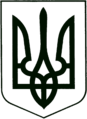 УКРАЇНА
МОГИЛІВ-ПОДІЛЬСЬКА МІСЬКА РАДА
ВІННИЦЬКОЇ ОБЛАСТІВИКОНАВЧИЙ КОМІТЕТ                                                           РІШЕННЯ №148Від 25.05.2023р.                                              м. Могилів-ПодільськийПро надання погодження на проведення господарської операціїз придбання товарів        Керуючись ст.ст. 29, 30, 52, 60 Закону України «Про місцеве самоврядування в Україні», п. 7.7.14 Статуту КП «Водоканал», враховуючи клопотання т.в.о. директора Могилів-Подільського міського комунального підприємства «Водоканал» Рибака С.Т., -виконком міської ради ВИРІШИВ:	1. Надати погодження Могилів-Подільському міському комунальному підприємству «Водоканал» на проведення господарських операцій щодо придбання товарів:1.1. Насосний свердловинний агрегат потужністю 13 кВт на базі МNP 618-26 - 1 шт., насосний свердловинний агрегат потужністю 5,5 кВт на базі МNP 612-18 - 1 шт., насосний свердловинний агрегат потужністю 15 кВт на базі МР646-10 - 4 шт., насосний свердловинний агрегат потужністю 9,3 кВт на базі МР630-11 - 4 шт. загальною вартістю 858226, 00 грн з ПДВ з переможцем закупівлі за ідентифікатором: https://prozorro.gov.ua/tender/UA-2023-04-25- 011009-a, підприємством ТОВ «ПОЛДАП УКРАЇНА».1.2. Насос СД160/45 на рамі з ел. дв. 37 кВт 1500 об/хв., код за ДК 021:2015: 42120000-6 - насоси та компресори у кількості - 2 шт. загальною вартістю 312600 грн з ПДВ з переможцем закупівлі: https://prozorro.gov.ua/tender/ UA-2023-05-05-002023-a -ТОВ «Енергомашкомплект».  2. Тимчасово виконуючому обов’язки директора Могилів-Подільського міського комунального підприємства «Водоканал» Рибаку С.Т. забезпечити проведення господарських операцій щодо придбання товарів, вказаних у пункті 1 даного рішення, відповідно до норм діючого законодавства та умов оголошень про проведення закупівлі.3. Контроль за виконанням цього рішення покласти на першого заступника міського голови Безмещука П.О..              Міський голова                                                            Геннадій ГЛУХМАНЮК